АДМИНИСТРАЦИЯ СУСУМАНСКОГО ГОРОДСКОГО ОКРУГАПОСТАНОВЛЕНИЕОт 28.06.2019 г.                                            № 334г. СусуманО внесении изменений в постановление администрации Сусуманского городскогоокруга от 15.12.2017 №733 «Об утверждении схем теплоснабжения, водоснабжения, водоотведения Сусуманского городского округа» 	В соответствии с Федеральным законом от 27.07.2010 № 190 «О теплоснабжении», в связи с актуализацией сведений по схемам теплоснабжения, администрация Сусуманского городского округаПОСТАНОВЛЯЕТ:1. Внести в Схему теплоснабжения города Сусумана Сусуманского городского округа Магаданской области на период с 2013-2028 годы, утвержденную постановлением администрации Сусуманского городского округа от 15.12.2017 № 733, следующие изменения:1.1. Дополнить Схему разделом 11 «Электрокотельная «База 3 РЭС» филиала «Центральные электрические сети» ПАО «Магаданэнерго» согласно приложению № 1 к настоящему постановлению.2. Внести в Схему теплоснабжения муниципального образования «Поселок Мяунджа» Сусуманского городского округа Магаданской области до 2028 года, утвержденную постановлением администрации Сусуманского городского округа от 15.12.2017 № 733, следующие изменения:2.1. Таблицы 3.1., 3.2., раздела 3 «Перспективные балансы тепловой мощности источников тепловой энергии и тепловой нагрузки» изложить в редакции приложений 2 и 3 к настоящему Постановлению.2.2. Таблицу 7.2. раздела 7 «Перспективные топливные балансы» признать утратившей силу в связи с уточнением таблиц 3.1. и 3.2.2.3. Раздел 9 «Обоснование инвестиций в строительство, реконструкцию и техническое перевооружение» дополнить таблицей 9.6. в соответствии с приложением 4 к настоящему Постановлению. 3. Настоящее постановление подлежит официальному опубликованию и размещению на официальном сайте администрации Сусуманского городского округа.           4. Контроль за исполнением настоящего постановления возложить руководителя управления городского хозяйства и жизнеобеспечения территории.И.о. главы Сусуманского городского округа                                                         Н.С. ЗаикинаПриложение № 1к постановлению администрацииСусуманского городского округаМагаданской областиот 28.06.2019 г. № 33411. «ЭЛЕКТРОКОТЕЛЬНАЯ «БАЗА 3 РЭС» ФИЛИАЛА «ЦЕНТРАЛЬНЫЕ ЭЛЕКТРИЧЕСКИЕ СЕТИ» ПАО «МАГАДАНЭНЕРГО»ПОКАЗАТЕЛИ СУЩЕТВУЮЩЕГО И ПЕРСПЕКТИВНОГО СПРОСА НА ТЕПЛОВУЮ ЭНЕРГИЮ (МОЩНОСТЬ) И ТЕПЛОНОСИТЕЛЬ В УСТАНОВЛЕННЫХ ГРАНИЦАХ ТЕРРИТОРИИ ПОСЕЛЕНИЯ, ГОРОДСКОГО ОКРГУА, ГОРОДА ФЕДЕРАЛЬНОГО ЗНАЧЕНИЯВеличины существующей отапливаемой площади строительных фондов и приросты отапливаемой площади строительных фондов по расчетным элементам территориального деления с разделением объектов строительства на многоквартирные дома, индивидуальные жилые дома, общественные здания и производственные здания промышленных предприятий по этапам – на каждый год первого 5-летнего периода и на последующие 5-летние периоды (далее - этапы)В таблице 1.1 представлены результаты площади и прироста отапливаемых площадей строительных фондов муниципального образования на основании прогноза перспективной численности населения на каждый год первого пятилетнего периода и на последующие пятилетние периоды (этапы).Таблица 1.1 - Сводные показатели динамики площадей строительных фондовПрирост строительных фондов не учтён в схеме теплоснабжения, т.к. исходя прогноза предыдущих лет и Схемы территориального планирования Сусуманского городского округа, наблюдается убыль населения.Существующие и перспективные объемы потребления тепловой энергии (мощности) и теплоносителя с разделением по видам теплопотребления в каждом расчетном элементе территориального деления на каждом этапе.В таблице 1.2 приведены результаты объёмов потребления тепловой энергии (мощности) и приросты потребления тепловой энергии (мощности).Расчёт произведён согласно СП 50.13330.2012 - Тепловая защита зданий и СП 30.13330.2012 - Внутренний водопровод и канализация зданий.Таблица 1.2 Результаты расчёта перспективных тепловых нагрузок муниципального образованияСуществующие и перспективные объемы потребления тепловой энергии (мощности) и теплоносителя объектами, расположенными в производственных зонах на каждом этапеПроизводственные зоны предназначены для размещения промышленных, коммунальных и складских объектов и объектов инженерной и транспортной инфраструктуры для обеспечения деятельности производственных объектов. В производственную зону включается и территория санитарно-защитных зон самих объектов.В соответствии с генеральным планом муниципального образования на территории действия электрокотельной «База 3 РЭС» производственные зоны отсутствуют. СУЩЕСТВУЮЩИЕ И ПЕРСПЕКТИВНЫЕ БАЛАНСЫ ТЕПЛОВОЙ МОЩНОСТИ ИСТОЧНИКОВ ТЕПЛОВОЙ ЭНЕРГИИ И ТЕПЛОВОЙ НАГРУЗКИ ПОТРЕБИТЕЛЕЙОписание существующих и перспективных зон действия систем теплоснабжения и источников тепловой энергииЗона действия электрокотельной «База 3 РЭС»  микрорайон Берелёх теплоисточник обеспечивает нужды поселения на отопление и ГВС с присоединённой тепловой нагрузкой 0,49 Гкал/ч.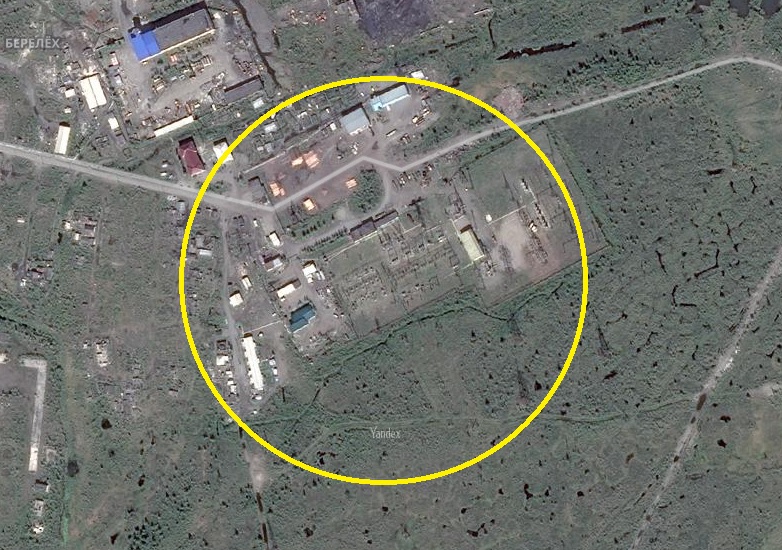 Описание существующих и перспективных зон действия индивидуальных источников тепловой энергииВ зоне действия электрокотельной «База 3 РЭС» отсутствуют. Перспективные балансы тепловой мощности источников тепловой энергии и тепловой нагрузки потребителей в случае, если зона действия источника тепловой энергии расположена в границах двух или более поселений, городских округов либо в границах городского округа (поселения) и города федерального значения или городских округов (поселений) и города федерального значения, с указанием величины тепловой нагрузки для потребителей каждого поселения, городского округа, города федерального значенияИсточник тепловой энергии электрокотельная «База 3 РЭС» расположен в границах одного поселения с тепловой нагрузкой для конкретного потребителя. Радиус эффективного теплоснабжения, позволяющий определить условия, при которых подключение (технологическое присоединение) теплопотребляющих установок к системе теплоснабжения нецелесообразно, и определяемый в соответствии с методическими указаниями по разработке схем теплоснабженияРадиус эффективного теплоснабжения - максимальное расстояние от теплопотребляющей установки до ближайшего источника тепловой энергии в системе теплоснабжения, при превышении которого подключение теплопотребляющей установки к данной системе теплоснабжения нецелесообразно по причине увеличения совокупных расходов в системе теплоснабжения.Радиус эффективного теплоснабжения в равной степени зависит, как от удаленности теплового потребителя от источника теплоснабжения, так и от величины тепловой нагрузки потребителя.Таблица 2.1 - Радиус эффективного теплоснабженияПЕРСПЕКТИВНЫЕ БАЛАНСЫ ТЕПЛОВОЙ МОЩНОСТИ И ТЕПЛОВОЙНАГРУЗКИ В КАЖДОЙ СИСТЕМЕТЕПЛОСНАБЖЕНИЯ И ЗОНЕ ДЕЙСТВИЯ ИСТОЧНИКОВ ТЕПЛОВОЙ ЭНЕРГИИВ таблице 3.1 приведена информация по существующим и перспективным значениям установленной и располагаемой тепловой мощности, присоединенной нагрузке, затраты тепловой мощности на собственные и хозяйственные нужды, значения потерь и полезного отпуска, резерва тепловой мощности.Электрокотельная «База 3 РЭС» состоит из одного электрокотла типа КЭВ 250/0,4 мощность 0,215 Гкал/ч, двух электрокотлов типа КЭВ 160/0,4 мощностью 0,140 Гкал/ч каждый, обеспечивающих нужды потребителя в отоплении и двух электрокотлов типа КЭВ 100/0,4 с мощностью 0,086 Гкал/ч каждый, обеспечивающих нужды потребителя в ГВС. Общая установленная тепловая мощность электрокотельной составляет 0,811 Гкал/ч.Протяженность трубопроводов: 4522 метров в однотрубном исчислении.Таблица 3.1 - Перспективный баланс тепловой мощности по источнику тепловой энергии электрокотельная «База 3 РЭС» мкр. Берелех, г. СусуманСУЩЕСТВУЮЩИЕ И ПЕРСПЕКТИВНЫЕ БАЛАНСЫ ТЕПЛОНОСИТЕЛЯСуществующие и перспективные балансы производительности водоподготовительных установок и максимального потребления теплоносителя теплопотребляющими установками потребителейГорячее водоснабжение потребителей осуществляется путем открытого водоразбора теплоносителя из тепловой сети.Баланс производительности водоподготовительных установок складывается из нижеприведенных статей:объем воды на заполнение наружной тепловой сети, м3;объем воды на подпитку системы теплоснабжения, м3;объем воды на собственные нужды котельной, м3;объем воды на заполнение системы отопления (объектов), м3;объем воды на горячее теплоснабжение, м3.В процессе эксплуатации необходимо чтобы ВПУ обеспечивала подпитку тепловой сети, расход потребителями теплоносителя (ГВС) и собственные нужды котельной.Объем воды для наполнения трубопроводов тепловых сетей, м3, вычисляется в зависимости от их площади сечения и протяженности по формуле:Vсети=∑vdildiгде vdi - удельный объем воды в трубопроводе i-го диаметра протяженностью  1, м3/м;Ldi - протяженность участка тепловой сети i-го диаметра, м;n - количество участков сети;Согласно СП 124.13330.2012 «Тепловые сети» расход подпиточной воды в рабочем режиме должен компенсировать расчетные (нормируемые) потери сетевой воды в системе теплоснабжения.Расчетные (нормируемые) потери сетевой воды в системе теплоснабжения включают расчетные технологические потери (затраты) сетевой воды и потери сетевой воды с нормативной утечкой из тепловой сети и систем теплопотребления. Объем воды на подпитку системы теплоснабжения для открытой системы водоснабжения: Vподп =0,0025·V+Gгвмгде V - объем воды в трубопроводах т/сети и системе отопления, м3/ч;Gгвм - максимальный расход воды на горячее водоснабжение, м3/ч.Существующие и перспективные балансы производительности водоподготовительных установок источников тепловой энергии для компенсации потерь теплоносителя в аварийных режимах работы систем теплоснабженияСогласно СП 124.13330.2012 «Тепловые сети» для открытых и закрытых систем теплоснабжения должна предусматриваться дополнительно аварийная подпитка химически не обработанной и недеаэрированной водой, расход которой принимается в количестве 2 % объема воды в  трубопроводах тепловых сетей и присоединенных к ним системах отопления, вентиляции и в системах горячего водоснабжения для открытых систем теплоснабжения. При наличии нескольких отдельных тепловых сетей, отходящих от коллектора теплоисточника, аварийную подпитку допускается определять только для одной наибольшей по объему тепловой сети. Для открытых систем теплоснабжения аварийная подпитка должна обеспечиваться только из систем хозяйственно-питьевого водоснабжения.Перспективный баланс производительности водоподготовительных установок для компенсации потерь теплоносителя в аварийных режимах работы систем теплоснабжения муниципального образования представлен в таблице 4.1.Табл. 4.1- Существующий и перспективный баланс производительности водоподготовительной установки электрокотельной «База 3 РЭС» мкр. Берелех, г. СусуманПРЕДЛОЖЕНИЯ ПО СТРОИТЕЛЬСТВУ, РЕКОНСТРУКЦИИ И ТЕХНИЧЕСКОМУ ПЕРЕВООРУЖЕНИЮ ИСТОЧНИКОВ ТЕПЛОВОЙ ЭНЕРГИИ Предложения по строительству источников тепловой энергии, обеспечивающих перспективную тепловую нагрузку на осваиваемых территориях поселения, городского округа, для которых отсутствует возможность и (или) целесообразность передачи тепловой энергии от существующих или реконструируемых источников тепловой энергии, обоснованная расчетами ценовых (тарифных) последствий для потребителей и радиуса эффективного теплоснабженияНа основании проведённого анализа прироста населения и Схемы территориального планирования Сусуманского городского округа увеличение площадей строительных фондов (Таблица 1.1) не планируется.В случае строительства на осваиваемых территориях муниципального образования, не входящих в радиус эффективного теплоснабжения существующих тепловых источников, целесообразно строительство новой котельной, обеспечивающей перспективную тепловую нагрузку. Предложения по реконструкции источников тепловой энергии, обеспечивающих перспективную тепловую нагрузку в существующих и расширяемых зонах действия источников тепловой энергииНа основании проведённого анализа прироста населения и Схемы территориального планирования Сусуманского городского округа увеличение площадей строительных фондов (Таблица 1.1) не планируется.В случае строительства на осваиваемых территориях муниципального образования, не входящих в радиус эффективного теплоснабжения существующих тепловых источников, целесообразно строительство новой котельной, обеспечивающей перспективную тепловую нагрузку. Предложения по техническому перевооружению источников тепловой энергии с целью повышения эффективности работы систем теплоснабженияВ расчетный период с 2017 по 2033 г. подключение новых объектов к системе теплоснабжения от электрокотельной «База 3 РЭС» не предвидится. В связи с отсутствием точных данных по долгосрочным программам технического перевооружения источника тепловой энергии, но по необходимости расширения, при проектировании и строительстве блочной модульной котельной рекомендуется применять современные требования и конструктивные решения, повышающие энергоэффективность работы источника тепловой энергии. Графики совместной работы источников тепловой энергии, функционирующих в режиме комбинированной выработки электрической и тепловой энергии и котельныхЭлектрокотельная «База 3 РЭС» вырабатывает только тепловую энергию. Другие источники тепловой энергии, функционирующие в режиме комбинированной выработки электрической и тепловой энергии, на данной территории отсутствуют. Меры по выводу из эксплуатации, консервации и демонтажу избыточных источников тепловой энергии, а также источников тепловой энергии, выработавших нормативный срок службы, в случае если продление срока службы технически невозможно или экономически нецелесообразноВывод из эксплуатации источников тепловой энергии не планируется. Избыток тепловой мощности отсутствует. Меры по переоборудованию котельных в источники тепловой энергии, функционирующие в режиме комбинированной выработки электрической и тепловой энергииКотельная «База 3 РЭС» является электрокотельной. Переоборудование и модернизация котельной не планируется.Меры по переводу котельных, размещенных в существующих и расширяемых зонах действия источников тепловой энергии, функционирующих в режиме комбинированной выработки электрической и тепловой энергии, в пиковый режим работы, либо по выводу их из эксплуатацииЭлектрокотельная «База 3 РЭС» полностью покрывает существующие нагрузок на период разработки схемы теплоснабжения, перевод котельный в пиковый режим работы нецелесообразен. Перспективы в подключении новых потребителей не планируется.Температурный график отпуска тепловой энергии для каждого источника тепловой энергии или группы источников тепловой энергии в системе теплоснабжения, работающей на общую тепловую сеть, и оценку затрат при необходимости его изменения.На котельных для потребителей регулирование отпуска тепла выполнено центральное качественное по нагрузке отопления (за счет изменения температуры теплоносителя в зависимости от температуры наружного воздуха). Утверждённый температурный график для электрокотельной «База 3 РЭС» мкр. Берелех, г. Сусуман 95/70 ℃ при расчетной наружной температуре -51°С.Предложения по перспективной установленной тепловой мощности каждого источника тепловой энергии с предложениями по сроку ввода в эксплуатацию новых мощностейУстановленной мощности источников тепловой энергии достаточно для покрытия нагрузки на период разработки схемы теплоснабжения. При подключении новых перспективных нагрузок к источнику тепловой энергии, при условии возникновения возможного дефицита тепловой мощности, необходимо увеличение установленной мощности источников тепловой энергии установкой дополнительных электрокотлов.Предложения по вводу новых и реконструкции существующих источников тепловой энергии с использованием возобновляемых источников энергии, а также местных видов топливаИспользование местных твердых видов топлива нецелесообразно. Возможность установки возобновляемых источников энергии отсутствует.ПРЕДЛОЖЕНИЯ ПО СТРОИТЕЛЬСТВУ И РЕКОНСТРУКЦИИ ТЕПЛОВЫХ СЕТЕЙПредложения по строительству и реконструкции тепловых сетей, обеспечивающих перераспределение тепловой нагрузки из зон с дефицитом располагаемой тепловой мощности источников тепловой энергии в зоны с резервом располагаемой тепловой мощности источников тепловой энергии.У источника тепловой энергии дефицит тепловой мощности отсутствует. Следовательно, реконструкция и строительство тепловых сетей, обеспечивающих перераспределение тепловой нагрузки из зон с дефицитом тепловой мощности в зоны с избытком тепловой мощности, не требуется.Предложения по строительству и реконструкции тепловых сетей для обеспечения перспективных приростов тепловой нагрузки в осваиваемых районах поселения, городского округа, города федерального значения под жилищную, комплексную или производственную застройкуНа основании проведённого анализа прироста населения и Схемы территориального планирования Сусуманского городского округа увеличение площадей строительных фондов (Таблица 1.1) не планируется, следовательно, для обеспечения транспортировки тепловой энергии новым потребителям прокладка тепловых сетей не требуется.Предложения по строительству и реконструкции тепловых сетей в целях обеспечения условий, при наличии которых существует возможность поставок тепловой энергии потребителям от различных источников тепловой энергии при сохранении надежности теплоснабженияСтроительство резервных тепловых сетей между источниками тепловой энергии поселения для повышения эффективности функционирования системы теплоснабжения не предусмотрено по причине удаленности теплоисточников друг от друга и экономической нецелесообразности.Предложения по строительству и реконструкции тепловых сетей для повышения эффективности функционирования системы теплоснабжения, в том числе за счет перевода котельных в пиковый режим работы или ликвидации котельных по основаниям, указанным в подпункте 5.5 пункта 5 настоящего документаВывод из эксплуатации источников тепловой энергии не планируется. Реконструкция и строительство тепловых сетей не требуется. Предложения по строительству и реконструкции тепловых сетей для обеспечения нормативной надежности теплоснабжения потребителейС целью повышения эффективности передачи тепловой энергии от источника к потребителю, необходимо осуществить замену с учетом степени износа участков действующих распределительных тепловых сетей, выполнить восстановление нарушенной тепловой изоляции трубопроводов, осуществить замену выработавшей ресурс запорно-регулирующей арматуры, ремонт опор трубопроводов и тепловых камер, дренажных колодцев. Также необходимо произвести работы по регулировке систем теплоснабжения с привлечением специалистов специализированных организаций.ПРЕДЛОЖЕНИЯ ПО ПЕРЕВОДУ ОТКРЫТЫХ СИСТЕМ ТЕПЛОСНАБЖЕНИЯ (ГОРЯЧЕГО ВОДОСНАБЖЕНИЯ) В ЗАКРЫТЫЕ СИСТЕМЫ ГОРЯЧЕГО ВОДОСНАБЖЕНИЯВ соответствии с Федеральным законом от 07.12.2011 г. № 417-ФЗ «О внесении изменений в отдельные законодательные акты Российской Федерации в связи с принятием Федерального закона «О водоснабжении и водоотведении», после 2022 года прекращается использование открытых систем теплоснабжения. В целях исполнения законодательства Российской Федерации в части перехода от открытых к закрытым системам теплоснабжения, а также для обеспечения потребителей коммунальными услугами отопления и горячего водоснабжения надлежащего качества в жилищном фонде необходимо реализовать ряд мероприятий по модернизации внутридомовых систем теплоснабжения и ГВС, обеспечивающих:- соблюдение расчетных параметров теплоносителя и гидравлического режима во внутридомовом инженерном оборудовании;- организацию закрытых схем подключения внутренних систем теплопотребления и ГВС к тепловым сетям.Необходимым условием экономии тепловой энергии является соблюдение расчетных параметров температурного и гидравлического режимов как в системах централизованного теплоснабжения, так и в системах внутреннего теплопотребления и ГВС.ПЕРСПЕКТИВНЫЕ ТОПЛИВНЫЕ БАЛАНСЫДанный раздел содержит перспективные топливные балансы основного вида топлива для источника тепловой энергии, расположенного в границах муниципального образования.Для источника тепловой энергии электрокотельной «База 3 РЭС» расположенной на территории МО Сусуманского городского округа основным видом топлива является: электроэнергия.= 3068,818 Гкал/год*1,163/0,98 В таблице 8.1 приведены годовое расходы основного электроэнергии.Таблица 8.1 - Годовые расходы электроэнергииИНВЕСТИЦИИ В СТРОИТЕЛЬСТВО, РЕКОНСТРУКЦИЮ И ТЕХНИЧЕСКОЕ ПЕРЕВООРУЖЕНИЕПредложение по величине необходимых инвестиций в строительство, реконструкцию и техническое перевооружение источников тепловой энергии на каждом этапеНа основании проведённого анализа прироста населения и Схемы территориального планирования Сусуманского городского округа увеличение площадей строительных фондов (Таблица 1.1) не планируется.В случае строительства на осваиваемых территориях муниципального образования, не входящих в радиус эффективного теплоснабжения существующих тепловых источников, целесообразно строительство новой котельной, обеспечивающей перспективную тепловую нагрузку.Предложения по величине инвестиций в строительство, реконструкцию и техническое перевооружение в связи с изменениями температурного графика и гидравлического режима работы системы теплоснабженияУтвержденный температурный график обеспечивает выполнение требований нормативных документов относительно температуры внутреннего воздуха отапливаемых помещений и на момент разработки схемы теплоснабжения, не требуется каких-либо дополнительных вложенийПредложения по величине необходимых инвестиций для перевода открытой системы теплоснабжения (горячего водоснабжения) в закрытую систему горячего водоснабжения на каждом этапеСуществующая технологическая схема соответствует закрытой.РЕШЕНИЕ ОБ ОПРЕДЕЛЕНИИ ЕДИНОЙ ТЕПЛОСНАБЖАЮЩЕЙ ОРГАНИЗАЦИИ (ОРГАНИЗАЦИЙ)Энергоснабжающая (теплоснабжающая) организация - коммерческая организация независимо от организационно-правовой формы, осуществляющая продажу абонентам (потребителям) по присоединенной тепловой сети произведенной или (и) купленной тепловой энергии и теплоносителей (МДС 413.2000 Организационно-методические рекомендации по пользованию системами коммунального теплоснабжения в городах и других населенных пунктах Российской Федерации).Решение по установлению единой теплоснабжающей организации осуществляется на основании критериев определения единой теплоснабжающей организации, установленных Постановлением РФ от 08.08.2012 № 808 "Об организации теплоснабжения в Российской Федерации и о внесении изменений в некоторые акты Правительства Российской Федерации".В соответствии со статьей 2 пунктом 28 Федерального закона 190 «О теплоснабжении»	«...единая теплоснабжающая организация в системе теплоснабжения (далее - ЕТО) - теплоснабжающая организация, которая определяется в схеме теплоснабжения федеральным органом исполнительной власти, уполномоченным Правительством Российской Федерации на реализацию государственной политики в сфере теплоснабжения (далее - федеральный орган исполнительной власти, уполномоченный на реализацию государственной политики в сфере теплоснабжения), или органом местного самоуправления на основании критериев и в порядке, которые установлены правилами организации теплоснабжения, утвержденными Правительством Российской Федерации».В соответствии со статьей 6 пунктом 6 Федерального закона 190 «О теплоснабжении» «…к полномочиям органов местного самоуправления поселений, городских округов по организации теплоснабжения на соответствующих территориях относится утверждение схем теплоснабжения поселений, городских округов с численностью населения менее пятисот тысяч человек, в том числе определение единой теплоснабжающей организации».Предложения по установлению единой теплоснабжающей организации осуществляются на основании критериев определения единой теплоснабжающей организации, установленных Постановлением РФ от 08.08.2012 № 808 "Об организации теплоснабжения в Российской Федерации и о внесении изменений в некоторые акты Правительства Российской Федерации". Для присвоения организации статуса единой теплоснабжающей организации на территории поселения, городского округа лица, владеющие на праве собственности или ином законном основании источниками тепловой энергии и (или) тепловыми сетями, подают в уполномоченный орган в течение 1 месяца с даты опубликования (размещения) в установленном порядке проекта схемы теплоснабжения, а также с даты опубликования (размещения) сообщения, указанного в пункте 17 настоящих Правил, заявку на присвоение организации статуса единой теплоснабжающей организации с указанием зоны ее деятельности.К заявке прилагается бухгалтерская отчетность, составленная на последнюю отчетную дату перед подачей заявки, с отметкой налогового органа об ее принятии.Уполномоченные органы обязаны в течение 3 рабочих дней с даты окончания срока для подачи заявок разместить сведения о принятых заявках на сайте поселения, городского округа, на сайте соответствующего субъекта Российской Федерации в информационно-телекоммуникационной сети «Интернет» (далее - официальный сайт).В случае если органы местного самоуправления не имеют возможности размещать соответствующую информацию на своих официальных сайтах, необходимая информация может размещаться на официальном сайте субъекта Российской Федерации, в границах которого находится соответствующее муниципальное образование. Поселения, входящие в муниципальный район, могут размещать необходимую	информацию на официальном сайте этого муниципального района. В случае если в отношении одной зоны деятельности единой теплоснабжающей организации подана 1 заявка от лица, владеющего на праве собственности или ином законном основании источниками тепловой энергии и (или) тепловыми сетями в соответствующей зоне деятельности единой теплоснабжающей организации, то статус единой теплоснабжающей организации присваивается указанному лицу. В случае если в отношении одной зоны деятельности единой теплоснабжающей организации подано несколько заявок от лиц, владеющих на праве собственности или ином законном основании источниками тепловой энергии и (или) тепловыми сетями в соответствующей зоне деятельности единой теплоснабжающей организации, уполномоченный орган присваивает статус единой теплоснабжающей организации в соответствии с нижеуказанными критериями.Критерии и порядок определения единой теплоснабжающей организацииВ настоящее время в границе описываемой зоны находится единственная теплоснабжающая электрокотельная «База 3 РЭС» которой владеет на правах собственности ресурсоснабжающая организация, соответствующая требованиям критериев по определению единой теплоснабжающей организации по производству и передаче тепловой энергии - ПАО «Магаданэнерго».РЕШЕНИЯ О РАСПРЕДЕЛЕНИИ ТЕПЛОВОЙ НАГРУЗКИ МЕЖДУ ИСТОЧНИКАМИ ТЕПЛОВОЙ ЭНЕРГИИДефицита тепловой мощности на источнике тепловой энергии «электрокотельная «База 3 РЭС» нет. Строительство резервных тепловых сетей между источниками тепловой энергии поселения для повышения эффективности функционирования системы теплоснабжения не предусмотрено по причине удаленности теплоисточников друг от друга и экономической нецелесообразности.РЕШЕНИЕ ПО БЕСХОЗЯЙНЫМ ТЕПЛОВЫМ СЕТЯМСтатья 15, пункт 6. Федерального закона от 27 июля 2010 года № 190-ФЗ: «В случае выявления бесхозяйных тепловых сетей (тепловых сетей, не имеющих эксплуатирующей организации) орган местного самоуправления поселения или городского округа до признания права собственности на указанные бесхозяйные тепловые сети в течение тридцати дней с даты их выявления обязан определить теплосетевую организацию, тепловые сети которой непосредственно соединены с указанными бесхозяйными тепловыми сетями, или единую теплоснабжающую организацию в системе теплоснабжения, в которую входят указанные бесхозяйные тепловые сети и которая осуществляет содержание и обслуживание указанных бесхозяйных тепловых сетей. Орган регулирования обязан включить затраты на содержание и обслуживание бесхозяйных тепловых сетей в тарифы соответствующей организации на следующий период регулирования».Принятие на учет бесхозяйных тепловых сетей (тепловых сетей, не имеющих эксплуатирующей организации) осуществляется на основании постановления Правительства РФ от 17.09.2003г. № 580.На основании статьи 225 Гражданского кодекса РФ по истечении года со дня постановки бесхозяйной недвижимой вещи на учет орган, уполномоченный управлять муниципальным имуществом, может обратиться в суд с требованием о признании права муниципальной собственности на эту вещь.По результатам инвентаризации бесхозных тепловых сетей на территории поселения не выявлено.СИНХРОНИЗАЦИЯ СХЕМЫ ТЕПЛОСНАБЖЕНИЯ СО СХЕМОЙ ГАЗОСНАБЖЕНИЯ И ГАЗИФИКАЦИИ СУБЪЕКТОВ РОССИЙСКОЙ ФЕДЕРАЦИИ И (ИЛИ) ПОСЕЛЕНИЙ, СХЕМОЙ И ПРОГРАММОЙ РАЗВИТИЯ ЭЛЕКТРОЭНЕРГЕТИКИ, А ТАКЖЕ СО СХЕМОЙ ВОДОСНАБЖЕНИЯ И ВОДООТВЕДЕНИЯ ПОСЕЛЕНИЯ, ГОРОДСКОГО ОКРУГА, ГОРОДА ФЕДЕРАЛЬНОГО ЗНАЧЕНИЯНа территории Магаданской области отсутствует хозяйство газоснабжения. Разработка источников теплой энергии работающих в режиме комбинированной выработки электрической и тепловой энергии нецелесообразно. Существующая схема водоснабжения и водоотведения в зоне действия электрокотельной «База 3 РЭС» корректировки не требует.ИНДИКАТОРЫ РАЗВИТИЯ СИСТЕМЫ ТЕПЛОСНАБЖЕНИЯ ПОСЕЛЕНИЯ, ГОРОДСКОГО ОКРУГА, ГОРОДА ФЕДЕРАЛЬНОГО ЗНАЧЕНИЯТаблица 14.1 – Индикаторы развития теплоснабжения от электрокотельной «База 3 РЭС» мкр. Берелех, г. СусуманПерспективный баланс тепловой мощности по источнику тепловой энергииПриложение № 4к постановлению администрацииСусуманского городского округаМагаданской областиот  28.06.2019 г. № 334Вид (назначение) строительных фондов2017г.2018г.2019г.2020г.2021г.2022-2027г.2028-2033г.Индивидуальные жилые дома-------Многоквартирные дома-------Общественные здания-------Производственные зданияПромышленных предприятий-------Наименование потребителя2017г.2018г.2019г.2020г.2021г.2022-2027г.2028-2033г.Электрокотельная «База 3 РЭС»Электрокотельная «База 3 РЭС»Электрокотельная «База 3 РЭС»Электрокотельная «База 3 РЭС»Электрокотельная «База 3 РЭС»Электрокотельная «База 3 РЭС»Электрокотельная «База 3 РЭС»Электрокотельная «База 3 РЭС»Тепловая нагрузка, Гкал/час, в том числе:0,4900,4900,4900,4900,4900,4900,490отопление0,3900,3900,3900,3900,3900,3900,390вентиляция0,0000,0000,0000,0000,0000,0000,000ГВС0,1000,1000,1000,1000,1000,1000,100Прирост площади строительных фондов, м20,0000,0000,0000,0000,0000,0000,000Прирост тепловой нагрузки, Гкал/час, в том числе:0,0000,0000,0000,0000,0000,0000,000отопление0,0000,0000,0000,0000,0000,0000,000вентиляция0,0000,0000,0000,0000,0000,0000,000ГВС0,0000,0000,0000,0000,0000,0000,000Источник тепловой энергииЭффективный радиус теплоснабжения, мЭлектрокотельная «База 3 РЭС»200Наименование показателя2017 г.2018 г.2019 г.2020 г.2021 г.2022-2027 гг.2028-2033 гг.Установленная мощность, Гкал/час0,8110,8110,8110,8110,8110,8110,811Располагаемая мощность, Гкал/час0,8110,8110,8110,8110,8110,8110,811Собственные и хозяйственные нужды, Гкал/час0,0980,0980,0980,0980,0980,0980,098Мощность НЕТТО, Гкал/час0,7130,7130,7130,7130,7130,7130,713Присоединённая нагрузка, Гкал/час0,4900,4900,4900,4900,4900,4900,490Подключённая нагрузка, Гкал/час0,0560,0560,0560,0560,0560,0560,056Выработка тепловой энергии всего, Гкал/год3068,8183068,8183068,8183068,8183068,8183068,8183068,818Расход на собственные нужды, Гкал/год858,338858,338858,338858,338858,338858,338858,338Отпуск в сеть, Гкал/год2210,4802210,4802210,4802210,4802210,4802210,4802210,480Потери, Гкал/год1723,9001723,9001723,9001723,9001723,9001723,9001723,900Полезный отпуск, Гкал/год486,580486,580486,580486,580486,580486,580486,580Резерв/Дефицит тепловой мощности, %31%31%31%31%31%31%31%Наименование показателяЕд. изм.2017 г.2018 г.2019 г.2020 г.2021 г.2022-2027 гг.2028-2033 гг.Производительность ВПУт/чХВО не установленаХВО не установленаХВО не установленаХВО не установленаХВО не установленаХВО не установленаХВО не установленаМаксимальная подпитка тепловой сети в эксплуатационном режимет/ч0,4480,4480,4480,4480,4480,4480,448Резерв (+) /  дефицит (-) ВПУ в эксплуатационном режимет/чПодпитка в сеть осуществляется из хоз.-питьевого водопроводаПодпитка в сеть осуществляется из хоз.-питьевого водопроводаПодпитка в сеть осуществляется из хоз.-питьевого водопроводаПодпитка в сеть осуществляется из хоз.-питьевого водопроводаПодпитка в сеть осуществляется из хоз.-питьевого водопроводаПодпитка в сеть осуществляется из хоз.-питьевого водопроводаПодпитка в сеть осуществляется из хоз.-питьевого водопроводаМаксимальная подпитка тепловой сети в аварийном режимет/ч0,7860,7860,7860,7860,7860,7860,786Резерв (+) /  дефицит (-) ВПУ в аварийном режимет/чВПУ не используетсяВПУ не используетсяВПУ не используетсяВПУ не используетсяВПУ не используетсяВПУ не используетсяВПУ не используетсяУчасток ТСДиаметр трубопровода, мДлина трубопровода на участке L, мГод ввода в эксплуатацию участка ТСИзнос, %Нормативный год заменыкотельная-ТК10,219141980302024котельная-ТК10,089141980302024ТК1-ТК20,108401980402023ТК1-ТК20,057401980402023ТК2-ТК30,108781980402023ТК2-ТК30,057781980402023ТК3-дом Южная, 360,108571980202025ТК3-дом Южная, 360,038571980202025ТК3-РЭУ ЛЭП0,057151980302024ТК3-РЭУ ЛЭП0,057151980302024ТК3-склад РЭС0,045151980602019ТК1-ТК40,108291980502021ТК1-ТК40,025291980502021ТК4-ОВБ0,05771980502020ТК4-ОВБ0,02571980502020ТК4-ТК50,08951980602020ТК5-контора0,089581980602019-2020ТК5-баки0,038201980602020ТК1-ТК60,108211980252024ТК1-ТК60,057211980252024ТК6-ТК70,108621980252025ТК6-ТК70,057621980252025ТК7-ТК8а0,1081501980202027ТК7-ТК8а0,0571501980202027ТК8а-ТК80,108101980102028ТК8а-ТК80,057101980102028ТК8-ТК90,108101980302024ТК8-ТК90,057101980302024ТК9-ТК100,108801980302025ТК9-ТК100,057801980302025ТК10-водозабор0,038172198052028ТК6-РСГ0,03841980602020ТК7-гараж0,04541980302022ТК8а-гараж 10,04512198052027ТК9- поз.260,038101980352022ТК9- поз.260,038101980352022ТК10-поз.240,03816198052025ТК10-поз.240,03816198052029ТК8-ТК110,1082001980252026ТК8-ТК110,0322001980252026ТК11-гараж 20,1081841980302027ТК11-гараж 20,0321841980302027ТК11-гараж 30,0575198052029Наименование источника тепловой энергииНаименование источника тепловой энергииЭлектрокотельная «База 3 РЭС»Вид топливаОсновноеЭлектроэнергияВид топливаРезервноеНе предусмотреноГодовой расход, тыс. кВт/год / 2017 г.3641,87Годовой расход, тыс. кВт/год / 2018 г.3641,87Годовой расход, тыс. кВт/год / 2019 г.3641,87Годовой расход, тыс. кВт/год / 2020 г.3641,87Годовой расход, тыс. кВт/год / 2021 г.3641,87Годовой расход, тыс. кВт/год / 2022-2027 гг.3641,87Годовой расход, тыс. кВт/год / 2028-2033 гг.3641,871 критерий: владение на праве собственности или ином законном основании источниками тепловой энергии с наибольшей рабочей тепловой мощностью и (или) тепловыми сетями с наибольшей емкостью в границах зоны деятельности	единойтеплоснабжающей организацииВ случае если заявка на присвоение статуса единой теплоснабжающей организации подана организацией, которая владеет на праве собственности или ином законном основании источниками тепловой энергии с наибольшей рабочей тепловой мощностью и тепловыми сетями с наибольшей емкостью в границах зоны деятельности единой теплоснабжающей организации, статус единой теплоснабжающей организации присваивается данной организации.В случае если заявки на присвоение статуса единой теплоснабжающей организации поданы от организации, которая владеет на праве собственности или ином законном основании источниками тепловой энергии с наибольшей рабочей тепловой мощностью, и от организации, которая владеет на праве собственности или ином законном основании тепловыми сетями с наибольшей емкостью в границах зоны деятельности единой теплоснабжающей организации, статус единой теплоснабжающей организации присваивается той организации из указанных, которая имеет наибольший размер собственного капитала.В случае если размеры собственных капиталов этих организаций различаются не более чем на 5 процентов, статус единой теплоснабжающей организации присваивается организации, способной в лучшей мере обеспечить надежность теплоснабжения в соответствующей системе теплоснабжения.2 критерий: размер собственного капиталаРазмер собственного капитала определяется по данным бухгалтерской отчетности, составленной на последнюю отчетную дату перед подачей заявки на присвоение организации статуса единой теплоснабжающей организации с отметкой налогового органа о ее принятии.3 критерий: способность в лучшей мере обеспечить надежность теплоснабжения в соответствующей системе теплоснабженияСпособность в лучшей мере обеспечить надежность теплоснабжения в соответствующей системе теплоснабжения определяется наличием у организации технических возможностей и квалифицированного персонала по наладке, мониторингу, диспетчеризации, переключениям и оперативному управлению гидравлическими и температурными режимами системы теплоснабжения и обосновывается в схеме теплоснабжения.Наименование показателя2017 г.2018 г.2019 г.2020 г.2021 г.2022-2027 гг.2028-2033 гг.Количество прекращение подачи тепловой энергии в результате технологических нарушений на тепловых сетях, шт.Количество прекращение подачи тепловой энергии в результате технологических нарушений на источнике тепловой энергии, шт.Удельный расход электроэнергии на единицу тепловой энергии, отпускаемой с коллекторов источников тепловой энергии, кВт∙ч/Гкал1,1861,1861,1861,1861,1861,1861,186Отношение величины технологических потерь тепловой энергии, теплоносителя к материальной характеристике тепловой сети, Гкал/м25,275,275,275,275,275,275,27Коэффициент использования установленной тепловой мощности,%43,243,243,243,243,243,243,2Удельная материальная характеристика тепловой сети, приведенная к расчетной тепловой нагрузке, м2/(Гкал/час)667,96667,96667,96667,96667,96667,96667,96Доля отпуска тепловой энергии потребителям по приборам учета, в общем объеме отпущенной тепловой энергии15,8615,8615,8615,8615,8615,8615,86Наименование показателя2017 г.2018 г.2019 г.2020 г.2021 г.2022-2027 гг.2028-2033 гг.Средневзвешенный (по материальной характеристике) срок эксплуатации тепловых сетейОтношение материальной характеристики тепловых сетей, реконструированных за год, к общей материальной характеристики тепловых сетей-------Отношение установленной тепловой мощности оборудования источника тепловой энергии реконструируемого за год, к общей установленной тепловой мощности источника тепловой энергии-------Наименование показателя2020 г.2021-2022 гг. 2023-2027 гг. 2028-2032 гг. 12345Установленная мощность, Гкал/час0,8110,8110,8110,811Распологаемая мощность мощность, Гкал/час0,8110,8110,8110,811Мощность, НЕТТО, Гкал/час0,7130,7130,7130,713Присоединенная нагрузка, Гкал/час0,4900,4900,4900,490Подключенная нагрузка, Гкал/час0,0560,0560,0560,056Выработка тепловой энергии, Гкал/год3069306930693069   в т.ч.электробойлерами3069306930693069Расход на собственные нужды, Гкал/год858858858858   в т.ч.электробойлерами858858858858Отпуск в сеть, Гкал/год2210221022102210   в т.ч.электробойлерами2210221022102210Потери, Гкал/год1724172417241724Полезный отпуск - всего, Гкал/год487487487487Население487487487487Бюджетные────Прочие объекты────Резерв/Дефицит тепловой мощности,%31313131Приложение № 2
к постановлению администрации
Сусуманского городского округа
Магаданской области
от 28.06.2019 г. № 334Приложение № 2
к постановлению администрации
Сусуманского городского округа
Магаданской области
от 28.06.2019 г. № 334Приложение № 2
к постановлению администрации
Сусуманского городского округа
Магаданской области
от 28.06.2019 г. № 334Таблица 3.1.-Перспективный баланс тепловой мощности по источнику тепловой энергии Аркагалинская ГРЭС (п. Мяунджа)Таблица 3.1.-Перспективный баланс тепловой мощности по источнику тепловой энергии Аркагалинская ГРЭС (п. Мяунджа)Таблица 3.1.-Перспективный баланс тепловой мощности по источнику тепловой энергии Аркагалинская ГРЭС (п. Мяунджа)Таблица 3.1.-Перспективный баланс тепловой мощности по источнику тепловой энергии Аркагалинская ГРЭС (п. Мяунджа)Таблица 3.1.-Перспективный баланс тепловой мощности по источнику тепловой энергии Аркагалинская ГРЭС (п. Мяунджа)Таблица 3.1.-Перспективный баланс тепловой мощности по источнику тепловой энергии Аркагалинская ГРЭС (п. Мяунджа)Таблица 3.1.-Перспективный баланс тепловой мощности по источнику тепловой энергии Аркагалинская ГРЭС (п. Мяунджа)Таблица 3.1.-Перспективный баланс тепловой мощности по источнику тепловой энергии Аркагалинская ГРЭС (п. Мяунджа)Таблица 3.1.-Перспективный баланс тепловой мощности по источнику тепловой энергии Аркагалинская ГРЭС (п. Мяунджа)Таблица 3.1.-Перспективный баланс тепловой мощности по источнику тепловой энергии Аркагалинская ГРЭС (п. Мяунджа)Таблица 3.1.-Перспективный баланс тепловой мощности по источнику тепловой энергии Аркагалинская ГРЭС (п. Мяунджа)Наименование показателя2014 г. (Факт)2015 г. (Факт)2016 г. (Факт)2017г.  (Факт)2018 г. (Факт)2019 г. 2020 г.2021-2023 гг. 2024-2028 гг. 2029-2032 гг. 1234567891011Установленная мощность, Гкал/час151,0151,0151,0151,0151,0151,0151,0151,0151,0151,0Распологаемая мощность мощность, Гкал/час151,0151,0151,0151,0151,0151,0151,0151,0151,0151,0Мощность, НЕТТО, Гкал/час143,6143,4143,767143,309142,7143,484143,484143,484143,484143,484Присоединенная нагрузка, Гкал/час6,1686,1686,1686,1686,1686,1686,1686,1686,1686,168Подключенная нагрузка, Гкал/час2,6972,7282,5502,5112,4482,5962,5962,5962,5962,596Выработка тепловой энергии, Гкал/год92859948638985193544985449275093850938509385093850   в т.ч. паровой частью59066551095278651807504965325053250532505325053250   в т.ч.электробойлерами33793397543706541737480483950040600406004060040600Расход на собственные нужды, Гкал/год65310666186353867376728096584465753657536575365753   в т.ч. паровой частью39007387013732837057373094123038533385333853338533   в т.ч.электробойлерами26303279172621030319355002461427220272202722027220Отпуск в сеть, Гкал/год27549282452631326168257352690628097280972809728097   в т.ч. паровой частью20059164081545814750131871202014717147171471714717   в т.ч.электробойлерами7490118371085511418125481488613380133801338013380Потери, Гкал/год3926435039744175428841666171617161716171Полезный отпуск - всего, Гкал/год23623238952233921993214472274021926219262192621926Население18146185511708517258168501727017000170001700017000Бюджетные1242289528132443227324302430243024302430Прочие объекты3980244924412292232430402496249624962496Коэфициент загрузки0,017860,018060,01690,01660,01620,01720,01720,01720,01720,0172Резерв/Дефицит тепловой мощности, %98,214198,193598,2398,2598,3898,1998,1998,1998,1998,19Приложение № 3
к постановлению администрации
Сусуманского городского округа
Магаданской области
от 28.06.2019 г. №  334Приложение № 3
к постановлению администрации
Сусуманского городского округа
Магаданской области
от 28.06.2019 г. №  334Приложение № 3
к постановлению администрации
Сусуманского городского округа
Магаданской области
от 28.06.2019 г. №  334Приложение № 3
к постановлению администрации
Сусуманского городского округа
Магаданской области
от 28.06.2019 г. №  334Приложение № 3
к постановлению администрации
Сусуманского городского округа
Магаданской области
от 28.06.2019 г. №  334Приложение № 3
к постановлению администрации
Сусуманского городского округа
Магаданской области
от 28.06.2019 г. №  334Таблица 3.2  -   Перспективный баланс тепловой мощности по источнику тепловой энергии - электрокотельная  "ЦЭС" (п. Кедровый)Таблица 3.2  -   Перспективный баланс тепловой мощности по источнику тепловой энергии - электрокотельная  "ЦЭС" (п. Кедровый)Таблица 3.2  -   Перспективный баланс тепловой мощности по источнику тепловой энергии - электрокотельная  "ЦЭС" (п. Кедровый)Таблица 3.2  -   Перспективный баланс тепловой мощности по источнику тепловой энергии - электрокотельная  "ЦЭС" (п. Кедровый)Таблица 3.2  -   Перспективный баланс тепловой мощности по источнику тепловой энергии - электрокотельная  "ЦЭС" (п. Кедровый)Таблица 3.2  -   Перспективный баланс тепловой мощности по источнику тепловой энергии - электрокотельная  "ЦЭС" (п. Кедровый)Таблица 3.2  -   Перспективный баланс тепловой мощности по источнику тепловой энергии - электрокотельная  "ЦЭС" (п. Кедровый)Таблица 3.2  -   Перспективный баланс тепловой мощности по источнику тепловой энергии - электрокотельная  "ЦЭС" (п. Кедровый)Таблица 3.2  -   Перспективный баланс тепловой мощности по источнику тепловой энергии - электрокотельная  "ЦЭС" (п. Кедровый)Таблица 3.2  -   Перспективный баланс тепловой мощности по источнику тепловой энергии - электрокотельная  "ЦЭС" (п. Кедровый)Таблица 3.2  -   Перспективный баланс тепловой мощности по источнику тепловой энергии - электрокотельная  "ЦЭС" (п. Кедровый)Наименование показателя2014 г. (Факт)2015 г. (Факт)2016 г. (Факт)2017г.  (Факт)2018 г. (Факт)2019 г. 2020 г.2021-2023 гг. 2024-2028 гг. 2029-2032 гг. 1234567891011Установленная мощность, Гкал/час15,60015,60015,60015,60015,60015,60015,60015,60015,60015,600Располагаемая мощность мощность, Гкал/час15,60015,60015,60015,60015,60015,60015,60015,60015,60015,600Мощность, НЕТТО, Гкал/час15,415,415,415,315,315,415,215,215,215,2Присоединенная нагрузка, Гкал/час2,0392,0392,0392,0392,0392,0392,0392,0392,0392,039Подключенная нагрузка, Гкал/час0,2020,2140,1940,1820,1900,1960,1890,1890,1890,189Выработка тепловой энергии, Гкал/год6770733970597221772072007333733373337333   в т.ч.электробойлерами6770733970597221772072007333733373337333Расход на собственные нужды, Гкал/год1391137317222299244917983527352735273527   в т.ч.электробойлерами1391137317222299244917983527352735273527Отпуск в сеть, Гкал/год5379596653374922527154023806380638063806   в т.ч.электробойлерами5379596653374922527154023806380638063806Потери, Гкал/год3613408836353329361036842154215421542154Полезный отпуск - всего, Гкал/год1766187817021593166117181652165216521652Население1766187817021593166117181652165216521652Бюджетные──────────Прочие объекты──────────Коэффициент загрузки0,01290,01370,01240,1170,01220,01260,01260,01260,01260,0126Резерв/Дефицит тепловой мощности,%98,7198,6398,7498,8198,7898,7398,7398,7398,7398,73Номер группы инвести-ционных проектов  Наименование инвестиционного проекта (группы инвестиционных проектов)Идентифика-тор инвестицион-ного проектаГод начала  реализации инвестиционного проектаГод окончания реализации инвестиционного проектаСтоимость инвестиционного проекта ( млн рублей  (без НДС)Номер группы инвести-ционных проектов  Наименование инвестиционного проекта (группы инвестиционных проектов)Идентифика-тор инвестицион-ного проектаГод начала  реализации инвестиционного проектаГод окончания реализации инвестиционного проектаСтоимость инвестиционного проекта ( млн рублей  (без НДС)Номер группы инвести-ционных проектов  Наименование инвестиционного проекта (группы инвестиционных проектов)Идентифика-тор инвестицион-ного проектаГод начала  реализации инвестиционного проектаГод окончания реализации инвестиционного проектаСтоимость инвестиционного проекта ( млн рублей  (без НДС)1235781.2.2.4Главный корпус I-II очередь. Реконструкция кровли главного корпуса с заменой железобетонных плит покрытия (7033,4 м2) /Аркагалинская ГРЭС/F_510-172017202120,931.2.2.4Разработка проекта по замене главного паропровода ОВД (1 проект) /Аркагалинская ГРЭС/I_510-149-1202220227,001.2.2.4Разработка проекта по замене питательного трубопровода ОСД (1 проект) /Аркагалинская ГРЭС/I_510-149-2202220225,001.2.2.4Монтаж резервного золопровода (1,88 км.) /Аркагалинская ГРЭС/I_510-149-32022202214,671.2.2.4Реконструкция  стационарной системы контроля вибрации и механических величин турбогрегатов типа к-50-90-4 (3 шт.) /Аркагалинская ГРЭС/I_510-149-42022202211,871.2.2.4Внедрение комплекса инженерно-технических средств охраны (ИСФЗ - 3784 пог.м., АВР, СОО, СОТ, ОС, СКУД, ССОИ) /Аркагалинская ГРЭС/F_510-19201420249,301.2.2.4Реконструкция наружного стенового ограждения главного корпуса I и II очереди Ряд Д. (1907 м2) /Аркагалинская ГРЭС/I_510-2-120232027102,541.2.2.4Реконструкция системы горячего водоснабжения с целью приведения качества воды согласно требований СанПиН с переработкой существующего проекта (70м3/ч) /Аркагалинская ГРЭС/J_510-2-5201920205,001.4Приобретение оборудования "Комплект оборудования для плазменной резки" (1 ед.) /Аркагалинская ГРЭС/I_510-280-1202020200,701.4Приобретение бульдозера (1 ед.)/Аркагалинская ГРЭС/I_510-280-2202020206,001.4Приобретение оборудования "Подогреватель сетевой воды" (1 ед.) /Аркагалинская ГРЭС/I_510-280-3202020204,301.4Приобретение оборудования " Фрезерный станок" (1 ед.) /Аркагалинская ГРЭС/I_510-280-4202020202,501.4Приобретение оборудования "Фуговальный станок" (1 ед.) /Аркагалинская ГРЭС/I_510-280-5202020200,751.4Приобретение оборудования "Комплекс измерительный" (1 ед.) /Аркагалинская ГРЭС/I_510-280-6202020200,251.4Приобретение оборудования "Клещи для измерения тока утечки в процессе эксплуатации"  (1 ед.) /Аркагалинская ГРЭС/I_510-280-7202020200,151.4Приобретение оборудования "Циркулярная пила по дереву" (1 ед.) /Аркагалинская ГРЭС/I_510-280-8202020200,351.4Приобретение оборудования "Деаэратор вакуумный" (1 ед.) /Аркагалинская ГРЭС/I_510-280-9202020201,701.4Приобретение оборудования "Рейсмусовый станок" (1 ед.) /Аркагалинская ГРЭС/I_510-280-10202020200,451.4Приобретение оборудования "Комплект оборудования для плазменной резки" (1 ед.) /Аркагалинская ГРЭС/I_510-280-11202120210,751.4Приобретение спецтехники "Бульдозер"(1 ед.) /Аркагалинская ГРЭС/I_510-280-12202120216,5001.4Приобретение оборудования "Подогреватель сетевой воды" (1 ед.) /Аркагалинская ГРЭС/I_510-280-13202120214,5001.4Приобретение оборудования "Устройство испытательное для релейных защит" (1 ед.) /Аркагалинская ГРЭС/I_510-280-14202120210,3501.4Приобретение оборудования "Измеритель сопротивления увлажненности и степени старения электроизоляции" (1 ед.) /Аркагалинская ГРЭС/I_510-280-15202120210,1401.4Приобретение оборудования "КамАЗ-65115с крановой установкой, грузоподъемностью до 25тонн" (1 ед.) /Аркагалинская ГРЭС/I_510-280-16202120217,0001.4Приобретение оборудования "Пусковой масляный электронасос" (2 ед.)/Аркагалинская ГРЭС/I_510-2-4201820230,4221.4Приобретение спецтехники (3 ед.)/Аркагалинская ГРЭС/I_510-2-2202320239,8831.4Приобретение оборудования "Насос " (1 ед.)/Аркагалинская ГРЭС/I_510-2-3202320233,2851.4Приобретение спецтехники "Бульдозер" (1 ед.) /Аркагалинская ГРЭС/J_510-2-102024202412,373